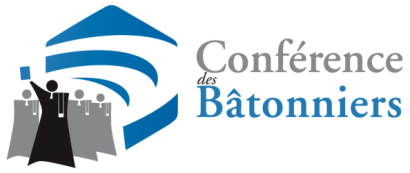 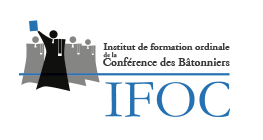 BULLETIN D’INSCRIPTION
SÉMINAIRE DES DAUPHINSUIC16 rue Jean Rey - 75015 PARISVendredi 8 et samedi 9 décembre 2017NOM et PRENOM : _________________________________________________________________________FONCTION : ________________________________	BARREAU DE : ________________________________ADRESSE : (l’attestation de participation délivrée dans le cadre de la formation permanente vous sera adressée à cette adresse)__________________________________________________________________________________________________________________________________________________________________________________________________________TEL CABINET : _____________________________	TEL PORTABLE : ______________________________MAIL : _____________________________________________________________________________________Vendredi 8 décembreParticipera :Aux travaux 						 OUI		 NONAu déjeuner sur place				 OUI		 NONTransport en autocar (aller-retour)			 OUI		 NONAu dîner au restaurant « Georges »			 OUI		 NONSamedi 9 décembreParticipera :Aux travaux 						 OUI		 NON	Frais d’inscription	160 €	Déjeuner sur place	  50 €	Dîner au restaurant « Georges »	  80 €	___________	Total	……. € 	(règlement par chèque à l’ordre de l’IFOC)Toute annulation qui n’est pas signalée au secrétariat, par courrier,au moins 72 heures avant la date du séminaire, ne donnera lieu à aucun remboursement.Merci de retourner votre inscription à l’adresse suivante :Conférence des bâtonniers12 Place Dauphine75001 PARISPar mail : conference@conferencedesbatonniers.comPar fax : 01.43.25.12.69